Église St Joseph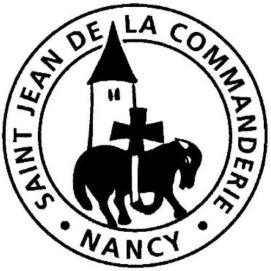 7 avril 20195ème dimanche de Carême  CVa et, désormais, ne pèche plusPour Isaïe, la puissance de Dieu est telle que les lieux arides se transforment en lieux de vie. Il en est ainsi de la femme adultère qui, relevée par Jésus, traverse sa honte et son péché pour repartir vers la vie. N’ayons donc pas peur de l’avenir et allons de l’avant pleins d’espérance, à l’image de St Paul qui choisit résolument de suivre le Christ.CHANT D’ENTRÉELe chemin du ServiteurCe chant est bâti autour des trois tentations de Jésus. Ce passage au désert lui fait affronter les tentations qui furent celles de son peuple. Jésus, le serviteur annoncé par le prophète Isaïe, choisit la faim de la parole de Dieu et refuse le pouvoir et la gloire. À sa suite nous sommes invités à emprunter le chemin du Serviteur.R/	Ravive en ton peuple, Seigneur, la soif et la faim.Rappelle à ton peuple, Seigneur, le chemin du Serviteur.Est-ce de voir les pierres devenir du bon pain que nous croirons en toi ?Que nous croirons en toi ?Est-ce de voir les pierres se lever pour crier que nous suivrons tes pas ?Que nous suivrons tes pas ?  R/Est-ce de voir ton Fils se montrer le plus fort que nous croirons en toi ?Que nous croirons en toi ?Est-ce de voir ton Fils échapper à la mort que nous suivrons tes pas ,	Que nous suivrons tes pas ?  R/Est-ce de voir ton Fils sur le trône des rois que nous croirons en toi ?Que nous croirons en toi ?Est de voir ton Fils refuser une croix que nous suivrons tes pas ?Que nous suivrons tes pas ?  R/1ère Lecture : Is 43, 16-21La parole d’Isaïe nous appelle à nous tourner résolument vers l’avenir en mettant notre confiance en Dieu qui fait toutes choses nouvelles. Oublions  les regrets du passé pour vivre l’espérance des temps nouveaux.Psaume 125Le Seigneur a fait merveille, nous voici dans la joie.Quand le Seigneur ramena les captifs à Sion,Nous étions comme en rêve !Alors notre bouche était pleine de rires, Nous poussions des cris de joie.Alors on disait parmi les nations :« Quelles merveilles fait pour eux le Seigneur ! »Quelles merveilles le Seigneur fit pour nous,Nous étions en grande fête !Ramène, Seigneur, nos captifs,Comme les torrents au désert.Qui sème dans les larmesMoissonne dans la joie.Il s’en va, il s’en va en pleurant,Il jette la semence ;Il s’en vient, il s’en vient dans la joie,Il rapporte les gerbes.2ème Lecture : Ph 3, 8-14St Paul exprime comment, lorsque nous sommes saisis par le Christ Jésus, nous nous mettons en marche irrésistiblement pour le suivre malgré nos imperfections.Gloire et louange à toi, Seigneur Jésus.	Maintenant, dit le Seigneur, revenez à moi de tout votre cœur,	car je suis tendre et miséricordieux.Gloire et louange à toi, Seigneur Jésus. Évangile : Jn 8, 1-11PRIÈRE DES FIDÈLESSeigneur, tu fais toutes choses nouvelles, aussi pleins de confiance en ton amour, nous nous tournons vers toi pour te confier  nos prières pour tous les hommes de cette terre.« Celui d’entre vous qui est sans péché, qu’il soit le premier à lui jeter la pierre. » Souvent encore aujourd’hui, des règles religieuses conduisent au fanatisme. Seigneur, nous te prions pour que l’amour et la miséricorde l’emportent sur les jugements impitoyables. R/R/	Entends nos prières, entends nos voix, entends nos prières monter vers toi.L’Église vit actuellement une période très douloureuse. Seigneur, nous te confions tous ses membres, les victimes, les coupables, tous les fidèles, les prêtres et les religieux qui sont blessés ou qui perdent confiance. R/En cette période de Carême, des catéchumènes se préparent au baptême. Seigneur, nous te prions : qu’ils te découvrent vrai Dieu et vrai Homme. R/Notre communauté chemine vers la Lumière de Pâques. Seigneur, nous te prions pour qu’elle sache porter cette lumière auprès de ceux qui doutent et de ceux qui souffrent. R/Sûrs de ton amour, Seigneur, nous t’avons confié nos prières. Daigne les entendre et les exaucer. Par Jésus, le Christ, notre Seigneur. – Amen.COMMUNIONL’Alliance nouvelle  K 41Donne-nous, Seigneur, un cœur nouveau,Mets-en nous, Seigneur, un esprit nouveau.Voici venir des jours, oracle du Seigneur,Où je conclurai avec la maison d’Israël une alliance nouvelle.Je mettrai ma loi au fond de leur êtreEt je l’écrirai sur leur cœur.Je serai leur Dieu et eux seront mon peuple.Je leur pardonnerai toutes leurs fautesEt ne me souviendrai plus de leurs péchés.Dieu va-t-ilme pardonner ?Mais oui :Dieu est lui-mêmela rémissiondes péchés. Il est lui-même le vivant et éternelpardon.Maurice Zundel (1897-1975)